Класс  8                                                                                              ___________Тема: Туранская равнинаЦель: рассмотреть и изучить в ходе урока характеристику Туранской равнины Сформировать у учащихся основные знания о Туранской равнине, о ее географическом положении, рельефе и геологическом строение, полезных ископаемых, климате, водной системе и природных зонахПродолжить формирование знаний и умений работы с физической картой Казахстана Рассмотреть экологическую обстановку загрязнения и высыхания рек, глобальную проблему Аральского моряТип урока: комбинированныйОборудование: атлас 8-го класса, физическая карта КазахстанаХод урока:Организационный моментпсихологический настрой класса (Я люблю этот день …)называется тема и постановка цели урокаII. Проверка домашнего задания:III. Изучение нового материала:1.Заполните, самостоятельно опираясь на атлас 8 классаФизминутка (дождь ладошками)2. Работа со словарем (глоссарии )Денудация – совокупность процессов сноса и удаления с возвышенностей продуктов выветривания горных пород с последующим их накоплением в понижениях рельефа.Аккумуляция - накопление осадков или осадочных горных пород на поверхности Земли. Аллювий - отложения, происходящие от поверхностного разрушения и размывания более древних геологических образований и перенесения их выпадающими на земную поверхность и текущими по ней водами. Аллювиальные отложения наносятся, намываются текущими водами и могут быть речными, озерными, ключевыми, овражными и т. д 3. Работа с геологической картой ( анализ рисунка)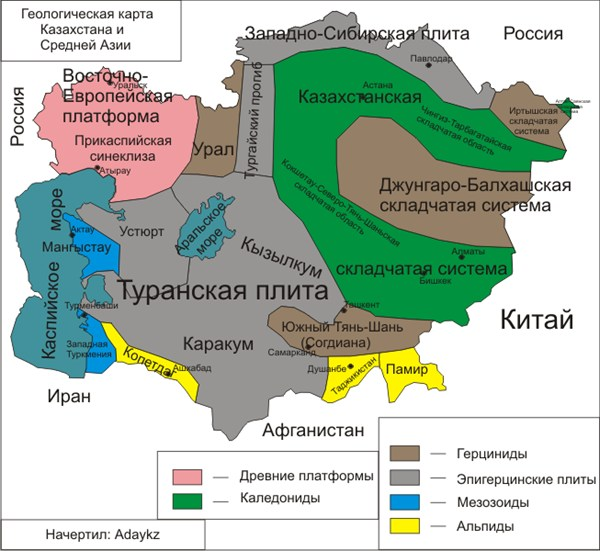 4. Заполните кластер:                                                                                               Закрытие заповедникаУменьшение ценных рыб                                                                        Пересыхание рек и озераРаспространение соли на большие расстоянияБольшая соленостьIV. Закрепление:Работа по карте:Показать на карте Устюрт, Тургайское плато, впадину Карагие, Мангыстау, Большие и Малые Барсуки, Кызылкум, Мойынкум, Бетпакдала.Показать на карте реки Чу, Талас, Лепсы, Иргиз, Или, Тентек, Каратал, Аксу.Показать на карте озера: Убаган, Шалкар, Акколь, СарыккольТест: Реши самостоятельно!1. Основной вид топлива в Казахстане:A) НефтьB) Горючие сланцыC) УгольD) ГазE) Торф2.  К высоким горам относятся: A) АлтайB) КокшетаускиеC) МангыстауD) БаянаульскиеE) Мугоджары3. Плато Устюрт  расположено: A) К востоку от Общего СыртаB) Между Каспийским и Аральским озерамиC) К востоку от озера  БалхашD) Между реками Урал и ЭмбаE) На северо-западе   Сарыарки4. Впадина Карагие находится в … области:A) Южно-Казахстанской B) Западно-Казахстанской C) Мангыстауской D) АтыраускойE) Актюбинской5. Наивысшая точка Мугоджар Большой Боктыбай имеет высоту … метров:A) 897B) 697
C) 657
D) 757
E) 7376. Кокшетауские горы в основном сложены кварцитами и порфиритами … эры:A) АрхейскойB) МезозойскойC) ПалеозойскойD) ПротерозойскойE) Кайнозойской7. Северо-восточнее от Алматы находятся горы:A) МугоджарыB) Жонгарский АлатауC) ПамирD) Тянь-ШаньE) Кавказ8. В Коунратском и Саякском месторождениях добывают:А) марганецВ) цинкС) молибденD) медьЕ) никель9. Первые месторождения нефти Казахстана:А) Доссор, МакатВ) Тенгиз, КашаганС) Каламкас, ЖетыбайD) Кенкияк, КульсарыЕ) Кумколь, Прорва10. Равнина, юго-восточная граница которой проходит по побережью самого большого озера Земли:А) Западно-СибирскаяВ) ТуранскаяС) Восточно-ЕвропейскаяD) Прибалхашская Е) СарыаркаV. Итог урока:Выставление оценокДомашнее задание: сообщение (Природные комплексы родного края)Вывод: Экологическое состояние пустынных и степных зон очень хрупкое, его легко нарушить, поэтому необходим бережный, разумный подход к использованию природных богатств этих регионов.БАНК СЛОВНАША ТЕМА 1. Заходит только юго-восточной частью.2. Урал, Уил, Эмба.3. Есиль, Нура, Сарысу.4. Находится на западе Казахстана.5. Делится на Южный, Рудный Алтай и Калбинский хребет6. Степная, полупустынная, пустынная.Территория Полезные ископаемыеКлиматРеки и озераПриродные зоныРельеф и геологическое строениепротянулась в Южном Казахстане с запада на восток.нефть, газ, строительные материалы, поваренная соль и сода.континентальный. осадков всего 80-100мм Сырдарья, Шу, Талас, Жетыссуские реки (Или, Каратал, Аксу, Лепсы, Тентек). Озера: Убаган, Шалкар, Акколь, Сарыкколь.степная, полупустынная, пустыннаяплато Торгай, Приаральские Каракумы, Кызылкум, Мойынкум, Бетпакдала.